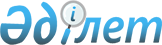 Сайлау учаскелерін құру туралы
					
			Күшін жойған
			
			
		
					Ақмола облысы Бурабай ауданы әкімінің 2018 жылғы 28 тамыздағы № 8 шешімі. Ақмола облысының Әділет департаментінде 2018 жылғы 14 қыркүйекте № 6779 болып тіркелді. Күші жойылды - Ақмола облысы Бурабай ауданы әкімінің 2018 жылғы 5 желтоқсандағы № 12 шешімімен
      Ескерту. Күші жойылды – Ақмола облысы Бурабай ауданы әкімінің 05.12.2018 №12 (ресми жарияланған күнінен бастап қолданысқа енгізіледі) шешімімен.
      РҚАО-ның ескертпесі.
Құжаттың мәтінінде түпнұсқаның пунктуациясы мен орфографиясы сақталған.


      Қазақстан Республикасының 1995 жылғы 28 қыркүйектегі "Қазақстан Республикасындағы сайлау туралы" Конституциялық заңына сәйкес, Бурабай ауданының әкімі ШЕШІМ ҚАБЫЛДАДЫ:
      1. Осы шешімнің қосымшасына сәйкес Бурабай ауданының аумағында сайлау учаскелері құрылсын.
      2. Осы шешімнің орындалуын бақылау аудан әкімі аппаратының басшысы Е.К.Шоринге жүктелсін.
      3. Осы шешім Ақмола облысының Әділет департаментінде мемлекеттік тіркелген күнінен бастап күшіне енеді және ресми жарияланған күнінен бастап қолданысқа енгізіледі.
      "КЕЛІСІЛДІ"
      2018 жылғы 28 тамыз Бурабай ауданының аумағындағы сайлау учаскелері
      № 765 сайлау учаскесі
      Орналасқан жері: Щучинск қаласы, Зеленая көшесі, 24
      Шекарасы: Зеленая көшесі - 1, 2, 3, 4, 5, 6, 7, 8, 9, 10, 11, 12, 12 а, 12 б, 13, 14, 14 а, 14 б, 15, 16, 17, 18, 19, 20, 21; Приозерная көшесі - 1, 2, 3, 4, 4 а, 5, 6, 7, 8, 10; Подгорная көшесі - 1, 2, 3, 4, 5; Ақылбай кордоны.
      № 767 сайлау учаскесі
      Орналасқан жері: Щучинск қаласы, БСХТ шағын ауданы, 18
      Шекарасы: "Светлый" пансионаты - 31, 34, 35, 36, 39, 40, 41, 42, 44, 45, 46, 47, 48, 49, 50; Экология және орман шаруашылығы колледжі - 1, 2, 3, 4, 5, 6, 7, 8, 9, 10, 11, 12, 13, 14, 15, 16, 17, 18, 19, 20, 21, 22, 23, 24, 25, 26, 27, 28, 29, 30, 31, 31 а, 32, 33, 34, 35, 39, 41, 42, 43, 44, 45, 46, 47, 48, 49, 50, 51, 69; колледждің оқу шаруашылығы; экология және орман шаруашылығы колледжінің № 1 жатақханасы.
      № 789 сайлау учаскесі
      Орналасқан жері: Қатаркөл ауылы, Ленин көшесі, 29
      Шекарасы: Қатаркөл ауылы, Набережная көшесі - 21, 25, 27, 29, 31, 33, 35, 35 а, 39; Озерная көшесі- 24, 26, 28, 30, 34, 38, 40, 42, 44, 46, 48, 50, 21, 25, 27, 29, 31, 33, 35, 37, 39, 41, 43, 45, 47, 49, 51; Гоголь көшесі - 38, 40, 42, 44, 46, 48, 50, 52, 54, 58, 66, 68, 70, 72, 31, 33, 35, 37, 39, 43, 45, 49, 51, 55, 57, 59, 61, 63, 65, 67, 69, 71, 73, 75, 77, 81; Абай көшесі - 40, 42, 44, 48, 54, 62, 64, 66, 68, 70, 72, 74, 76, 78, 80, 84, 41, 43, 45, 47, 49, 57, 59, 61, 63, 65, 67, 69, 71, 73, 75, 75 а, 77, 79, 81, 83, 85, 87, 89, 91, 97; Горький көшесі - 46, 48, 50, 52, 54, 56, 60, 64, 66, 70, 72, 74, 76, 78, 84, 86, 88, 41, 43, 45, 47, 49, 51, 55, 57, 61, 63, 65, 67, 71, 73, 75, 77, 79, 81, 83, 85, 87, 89, 91, 93, 95; Пушкин көшесі - 30 а, 34, 36, 42, 46, 51, 53, 55, 57, 59, 61, 63, 65, 67, 71, 73, 75, 77, 79, 81, 83, 85, 87, 89, 91, 99, 101; Ленин көшесі - 48, 50, 56, 58, 60, 64, 68, 70, 35, 37, 39, 41, 43, 45, 47, 53, 57, 59, 61, 63, 65, 67, 69; Карл Маркс көшесі - 30, 32, 34, 36, 38, 40, 42, 44, 46, 48, 50, 54, 56, 58, 60, 62, 64, 66, 68, 70, 23, 25, 27, 29, 33, 35, 37, 39, 41, 43, 45, 47, 49, 51, 53, 55, 57, 61, 63, 65; Досов көшесі - 24, 30, 32, 34, 36, 38, 40, 42, 44, 46, 48, 52, 56, 58, 60, 62, 64, 68, 25, 27, 31, 33, 35, 37, 39, 41, 43, 45, 47, 49, 51, 55, 57, 59, 61, 63, 65, 67, 69, 71, 73; Чайковский көшесі - 22, 24, 26, 28, 30, 32, 34, 36, 38, 40, 42, 44, 50, 52, 54, 56, 56 а, 58, 60, 64, 21, 23, 25, 27, 29, 31, 35, 37, 41, 43, 53, 55, 57, 59, 61, 63, 67; Киров көшесі - 26, 28, 30, 32, 36, 38, 40, 50, 54, 56, 58, 60, 62, 19, 21, 23, 25, 27, 29, 31, 33, 35, 37, 41, 43, 47, 47 а, 49, 61, 63, 65, 67; Калинин көшесі - 20, 22, 24, 26, 28, 32, 38, 40, 42, 44, 50, 52, 54, 56, 60, 62, 64, 23, 27, 29, 31, 33, 35, 37, 39, 43, 47, 49, 51, 53, 57, 63; Куйбышев көшесі - 20, 22, 24, 30, 34, 38, 40, 42, 44, 46, 52, 17, 21, 25, 33, 37, 39, 41, 43, 45, 47, 49, 51, 53 а, 55, 57; Подлесная көшесі - 14, 32, 42, 46, 50, 13, 15, 17, 21, 27, 29, 33, 37, 39, 41, 45; Приозерное орманшылығы - 1, 2, 3, 4, 5; Вишневое ауылы.
      № 790 сайлау учаскесі
      Орналасқан жері: Қатаркөл ауылы, Студенческий тұйық көшесі, 1
      Шекарасы: Қатаркөл ауылы, Набережная көшесі - 2, 4, 6, 8, 10, 12, 14, 16, 20, 1, 3, 5, 9, 11, 13, 15, 19; Озерная көшесі - 2, 4, 6, 8, 10, 12, 14, 16, 18, 20, 22, 1, 3, 5, 7, 9, 11, 13, 15, 17, 19, 19 а; Гоголь көшесі - 2, 4, 6, 8, 10, 12, 16, 20, 22, 24, 26, 28, 30, 32, 34, 36, 1, 1 а, 3, 5, 7, 9, 11, 13, 15, 17, 19, 21, 29; Абай көшесі - 4, 6, 8, 10, 14, 16, 18, 20, 22, 24, 26, 28, 30, 32, 36, 38, 1, 7, 9, 11, 15, 17, 19, 21, 23, 25, 27, 29, 31, 33, 35, 35/1, 35/2, 37; Горький көшесі - 2, 4, 8, 12, 14, 16, 20, 22, 24, 26, 28, 30, 32, 34, 36, 40, 42, 1, 3, 5, 7, 9, 11, 13, 15, 17, 19, 23, 25, 27, 29, 31, 33, 35, 37, 39; Пушкин көшесі - 2, 4, 6, 10, 14, 16, 18, 20, 22, 24, 26, 28, 30, 32, 3, 5, 7, 11, 13, 15, 17, 19, 21, 23, 25, 27, 31, 33, 37, 39; Ленин көшесі - 2, 4, 8, 10, 14, 18, 20, 24, 30, 1, 5, 7, 9, 11, 13, 17, 19, 21, 23, 25, 27; Карл Маркс көшесі - 4, 6, 8, 10, 12, 14, 16, 18, 20, 24, 1, 5, 7, 11, 13, 15, 17, 19; Досов көшесі - 2, 4, 6, 8, 10, 14, 16, 18, 20, 22, 1, 5, 7, 9, 11, 13, 15, 19, 21, 23; Чайковский көшесі - 2, 4, 8, 16, 18, 20, 1, 3, 5, 13, 15, 17, 19; Киров көшесі - 2, 4, 6, 8, 12, 14, 16, 20, 22, 1, 3, 5, 5 а, 7, 9, 13, 15, 17; Калинин көшесі - 4, 6, 14, 16, 18, 1, 3, 9, 11, 13, 15, 17, 19, 21; Куйбышев көшесі - 6, 8, 10, 12, 14, 16, 1, 7, 9, 11, 13; Подлесная көшесі - 2, 2 а, 4, 6, 8, 12, 1, 3, 5, 9, 11; Студенческий тұйық көшесі - 1 , 2, 3, 4, 5; "Юность" жатақханасы; Ключевое ауылы.
      № 791 сайлау учаскесі
      Орналасқан жері: Сосновка ауылы, Мектеп көшесі, 10/2
      Шекарасы: Сосновка ауылы.
      № 794 сайлау учаскесі
      Орналасқан жері: Шиелі ауылы, Школьная көшесі, 7
      Шекарасы: Шиелі ауылы.
      № 797 сайлау учаскесі
      Орналасқан жері: Жасыл ауылы, Школьная көшесі, 8
      Шекарасы: Жасыл ауылы.
					© 2012. Қазақстан Республикасы Әділет министрлігінің «Қазақстан Республикасының Заңнама және құқықтық ақпарат институты» ШЖҚ РМК
				
      Аудан әкімі

Қ.Қарауылов

      Бурабай аудандық сайлау
комиссиясының төрағасы

Қ.Мажиков
Бурабай ауданы әкімінің
2018 жылғы 28 тамыздағы
№ 8 шешіміне қосымша